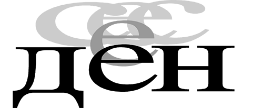 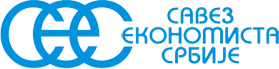 Tradicionalno  savetovanje Društva ekonomista Niša, pod pokroviteljstvom Saveza ekonomista Srbije, održano je 25. maja 2012. na temu KONKURENTNOSTI PRIVREDE SRBIJE I ZAŠTITE KONKURENCIJE. Savetovanje su otvorili predstavnici Društva ekonomista Niša, profesori Boban Stojanović, Zoran Aranđelović i Boban Matić, a uvodnu reč je dao Aleksandar Vlahović, predsednik Saveza ekonomista Srbije. Vlahović je naglasio da izlaz iz trenutne ekonomske nestabilnosti u Srbiji leži na strani fiskalne a ne monetarne politike, da je povećanje poreza neizbežno ali da mora biti praćeno reformama javnog sektora koje će obezbediti održiv ekonomski razvoj. Skupu se obratila i potpredsednica Saveza ekonomista Srbija i državni sekretar za ekonomiju i regionalni razvoj, Dragijana Petrović, koja je poseban akcenat stavila na mere za smanjivanje regionalnih razlika. Članica izvršnog predsedništva Saveza ekonomista Srbije i profesor na Fakultetu za ekonomiju, finansije i administraciju – FEFA, prof. dr Ana S. Trbović predstavila je trendove razvoja elektronske industrije u Srbiji, koja beleži značajan rast izvoza, naglašavajući da je dodatan rast ograničen mogućnostima finansiranja malih i srednjih preduzeća koja su neophodna za unapređenje tehnologije, zastarelim obrazovnim programima i velikim poreskim i parafiskalnim opterećenjima. U raspravi koja je usledila privrednici su posebno istakli i potrebu za reformama Zakona o radu i tražili jačanje dijaloga između privrede i predstavnika države sa ciljem unapređenja poslovne klime. Govorili su predstavnici AIK banke, Banke Inteze, Dunav-dobrovoljnog penzionog fonda, Tigra, Benetona, Leonija, Jumisa, Jugoimpeksa, Tagor Elektronike, Harder digital Sova, Jumisa i Resora. Potom su usledili paneli koji su predstavili preporuke za unapređenje rada finansijskog tržišta i zaštite konkurencije na tržištu Srbije, kao važnih segmenata jačanja konkurentnosti u Srbiji. Zanimljivo izlaganje je imala i prof. Ljiljana Stanković, članica predsedništva Saveza ekonomista Srbije, koje je iznela rezultate studije koji ukazuju na nizak nivo inovacija u privredi Srbije, što treba promeniti ukoliko stremimo višem ekonomskom rastu. Savez ekonomista Srbije je objavio odabrane radove sa ovog skupa u Ekonomici preduzeća, naučnom časopisu primenjenog karaktera.IZVEŠTAJ SA NIŠKOG SAVETOVANjA EKONOMISTA 2015Tradicionalno niško savetovanje ekonomista održano je 5. juna 2015. godine u organizaciji Saveza ekonomista Srbije i Društva ekonomista Niša. Tema ovogodišnjeg skupa je bila „Potencijali za privredni rast i nove investicije u jugoistočnoj Srbiji”. Savetovanje je održano u svečanoj sali Ekonomskog fakulteta u Nišu. Pokrovitelj skupa je bio grad Niš. Skup su u ime domaćina otvorili prof.dr Boban Stojanović, predsednik Društva ekonomista Niša i prof. Dr Zoran Perišić, gradonačelnik Niša. Nakon uvodnog izlaganja Miloša Petrovića, državnog sekretara u Ministarstvu privrede, usledio je okrugli sto: „Kako do održivog regionalnog razvoja Srbije?”, čiji je uvodničar i moderator bio Aleksandar Vlahović, predsednik Saveza ekonomista Srbije. Učesnici okruglog stola bili su: Edvard Jakopin, pomoćnik Ministra privrede u Vladi Republike Srbije i Aleksandra Tomić, predsednik Odbora za privredu, regionalni razvoj, trgovinu, turizam i energetiku Narodne Skupštine Republike Srbije. Referate po pozivu izložile su: prof. dr Ljiljana Stanković sa Ekonomksog fakulteta Univerziteta u Nišu i prof.dr Jelena Birovljev sa Ekonomskog fakulteta Univerziteta u Subotici. Drugi deo savetovanja bio je posvećen biznis forumu, koji je bio podeljen u četiri panela. Učesnici prvog panela pod nazivom „Uloga države i lokalnih samouprava u rastu privrede jugoistočne Srbije” bili su predstavnici lokalne samouprave i Nacionalne službe za zapošljavanje Niša. Drugi panel pod nazivom „Finansijski sektor u funkciji rasta konkurentnosti”, vodio je Branko Hinić iz Narodne banke Republike Srbije. Učesnici ovog panela bili su predstavnici banaka koje posluju na tržištu naše zemlje. Treći panel, „Realni sektor – stanje i perspektive nove (re)industrijalizacije”, okupio je regionalne privrednike, predstavnike privrednih komora i klastera. Poslednji panel „Novi investitori i poslovna praksa – iskustva, prioriteti, izazovi i ograničenja” bio je posvećen stranim investitorima koji posluju na teritoriji južne i jugoistočne Srbije.Skupu je prisustvovalo više od 120 predstavnika banaka, preduzeća, fakulteta i nadležnih institucija. Predstavnici kreatora ekonomske politike, vrhunski teoretičari i praktično orijentisani ekonomisti istakli su potrebu za efikasnijim korišćenjem postojećih resursa i novim investicijama koje bi mogle da doprinesu višim stopama ekonomskog rasta i višem životnom standardu građana. Posebna pažnja tokom Savetovanja posvećena je problemima nerazvijenih područja. Istaknuto je da su infrastrukturni problemi najveća prepreka potencijalnim investitorima. Ocenjeno je da bi poljoprivreda mogla da bude generator razvoja ovog dela Srbije. Takođe, istaknuto je da Niš, kao najveći grad regiona, ima stratešku poziciju za privlačenje kapitala, ali da država i lokalna samouprava moraju partnerski da rade na ostvarivanju sinergijskih efekata. Srbiji je potrebna jasna regionalna i sektorska politika, zaključili su učesnici tradicionalnog niškog savetovanja ekonomista. Skup je privukao izuzetnu veliku pažnju medija i šire naučne i stručne javnosti. Prema utiscima gostiju i ostalih učesnika, skup je bio dobro organizovan, a rad na njemu veoma uspešan.ДРУШТВО ЕКОНОМИСТА НИШАИЗВЕШТАЈ О РАДУ У ПЕРИОДУ 2011-20151. НИШКО САВЕТОВАЊЕ ЕКОНОМИСТАТрадиционално економско саветовање Друштва економиста Ниша, под покровитељством Савеза економиста Србије, одржано је 25. маја 2012. на тему КОНКУРЕНТНОСТИ ПРИВРЕДЕ СРБИЈЕ И ЗАШТИТЕ КОНКУРЕНЦИЈЕ. Саветовање су отворили представници Друштва економиста Ниша, професори Бобан Стојановић, Зоран Аранђеловић и Бобан Матић, а уводну реч је дао Александар Влаховић, председник Савеза економиста Србије. Влаховић је нагласио да излаз из тренутне економске нестабилности у Србији лежи на страни фискалне а не монетарне политике, да је повећање пореза неизбежно али да мора бити праћено реформама јавног сектора које ће обезбедити одржив економски развој. Скупу се обратила и потпредседница Савеза економиста Србија и државни секретар за економију и регионални развој, Драгијана Петровић, која је посебан акценат ставила на мере за смањивање регионалних разлика. Чланица извршног председништва Савеза економиста Србије и професор на Факултету за економију, финансије и администрацију – ФЕФА, проф. др Ана С. Трбовић представила је трендове развоја електронске индустрије у Србији, која бележи значајан раст извоза, наглашавајући да је додатан раст ограничен могућностима финансирања малих и средњих предузећа која су неопходна за унапређење технологије, застарелим образовним програмима и великим пореским и парафискалним оптерећењима. У расправи која је уследила привредници су посебно истакли и потребу за реформама Закона о раду и тражили јачање дијалога између привреде и представника државе са циљем унапређења пословне климе. Говорили су представници АИК банке, Банке Интезе, Дунав-добровољног пензионог фонда, Тигра, Бенетона, Леонија, Јумиса, Југоимпекса, Тагор Електронике, Хардер дигитал Сова, Јумиса и Ресора. Потом су уследили панели који су представили препоруке за унапређење рада финансијског тржишта и заштите конкуренције на тржишту Србије, као важних сегмената јачања конкурентности у Србији. Занимљиво излагање је имала и проф. Љиљана Станковић, чланица председништва Савеза економиста Србије, које је изнела резултате студије који указују на низак ниво иновација у привреди Србије, што треба променити уколико стремимо вишем економском расту. Савез економиста Србије је објавио одабране радове са овог скупа у Економици предузећа, научном часопису примењеног карактера.ИЗВЕШТАЈ СА НИШКОГ САВЕТОВАЊА ЕКОНОМИСТА 2015Традиционално нишко саветовање економиста одржано је 5. јуна 2015. године у организацији Савеза економиста Србије и Друштва економиста Ниша. Тема овогодишњег скупа је била „Потенцијали за привредни раст и нове инвестиције у југоисточној Србији”. Саветовање је одржано у свечаној сали Економског факултета у Нишу. Покровитељ скупа је био град Ниш. Скуп су у име домаћина отворили проф.др Бобан Стојановић, председник Друштва економиста Ниша и проф. Др Зоран Перишић, градоначелник Ниша. Након уводног излагања Милоша Петровића, државног секретара у Министарству привреде, уследио је округли сто: „Како до одрживог регионалног развоја Србије?”, чији је уводничар и модератор био Александар Влаховић, председник Савеза економиста Србије. Учесници округлог стола били су: Едвард Јакопин, помоћник Министра привреде у Влади Републике Србије и Александра Томић, председник Одбора за привреду, регионални развој, трговину, туризам и енергетику Народне Скупштине Републике Србије. Реферате по позиву изложиле су: проф. др Љиљана Станковић са Економксог факултета Универзитета у Нишу и проф.др Јелена Бировљев са Економског факултета Универзитета у Суботици. Други део саветовања био је посвећен бизнис форуму, који је био подељен у четири панела. Учесници првог панела под називом „Улога државе и локалних самоуправа у расту привреде југоисточне Србије” били су представници локалне самоуправе и Националне службе за запошљавање Ниша. Други панел под називом „Финансијски сектор у функцији раста конкурентности”, водио је Бранко Хинић из Народне банке Републике Србије. Учесници овог панела били су представници банака које послују на тржишту наше земље. Трећи панел, „Реални сектор – стање и перспективе нове (ре)индустријализације”, окупио је регионалне привреднике, представнике привредних комора и кластера. Последњи панел „Нови инвеститори и пословна пракса – искуства, приоритети, изазови и ограничења” био је посвећен страним инвеститорима који послују на територији јужне и југоисточне Србије.Скупу је присуствовало више од 120 представника банака, предузећа, факултета и надлежних институција. Представници креатора економске политике, врхунски теоретичари и практично оријентисани економисти истакли су потребу за ефикаснијим коришћењем постојећих ресурса и новим инвестицијама које би могле да допринесу вишим стопама економског раста и вишем животном стандарду грађана. Посебна пажња током Саветовања посвећена је проблемима неразвијених подручја. Истакнуто је да су инфраструктурни проблеми највећа препрека потенцијалним инвеститорима. Оцењено је да би пољопривреда могла да буде генератор развоја овог дела Србије. Такође, истакнуто је да Ниш, као највећи град региона, има стратешку позицију за привлачење капитала, али да држава и локална самоуправа морају партнерски да раде на остваривању синергијских ефеката. Србији је потребна јасна регионална и секторска политика, закључили су учесници традиционалног нишког саветовања економиста. Скуп је привукао изузетну велику пажњу медија и шире научне и стручне јавности. Према утисцима гостију и осталих учесника, скуп је био добро организован, а рад на њему веома успешан.